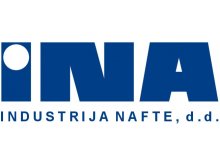 OBAVIJESTINA – Industrija nafte, d.d. Zagreb zajedno s poljskom kompanijom Geofizyka Torun, izvodit će 3D seizmička mjerenja na poljoprivrednom i šumskom području općina: BjelovarĐurđevacKapelaKloštar PodravskiPitomačaSeverinŠandrovacVelika PisanicaVeliki GrđevacVeliko TrojstvoŠtete koje će nastati uslijed seizmičkih mjerenja procijenit će se odmah nakon završetka radova od strane komisije u kojoj će biti predstavnici INE i predstavnici mjesnih odbora, o čemu će vlasnici/posjednici zemljišta biti na vrijeme obaviješteni. Svu naknadu šteta podmirit će INA d.d., Zagreb!INA d.d. moli za razumijevanje, posebno da se ne ometa rad ekipa, zatim da se ne diraju postavljene oznake i kablovi na zemljištu kao i druga oprema. U slučaju oštećenja opreme ili krađa, bit ćemo primorani uključiti nadležne policijske postaje.Radovi će se obavljati od mjeseca svibnja do kraja mjeseca listopada 2017. godine.Za sva pitanja kontakt osobe su:MLADEN MOHR; 091/515-1656STJEPAN PAVALIĆ; 099/698-0132INA – INDUSTRIJA NAFTE D.D.